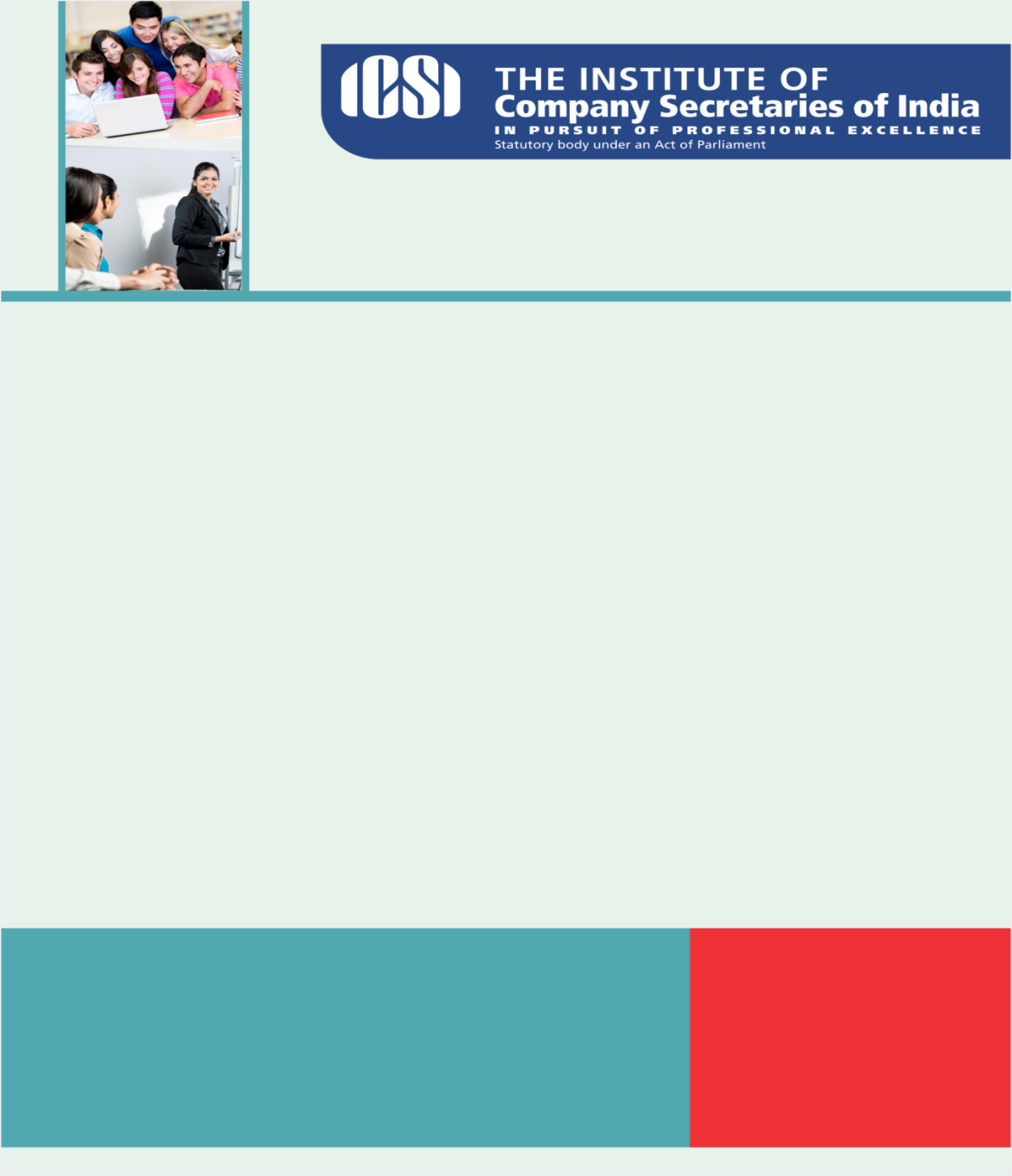 Knowledge Appraise News HeadlinesSEBI: August 2016 BulletinDuties Defined and Duties Performed: A Gap Analysis of Directors’ Duties in Small and Medium size Enterprises, Punjab, by University Business School, Panjab University, Chandigarh: 2016Research on Debt, Defaults, and Corporate Governance, by IIM Bangalore: 2016Does Good Corporate Governance lead to Enhanced Business Value? by International Management Institute, Kolkata: 2016Regulatory Updates MCA: MCA has taken another bold initiative in Government Process Re-engineering (GPR) and launched Simplified proforma for Incorporating Company Electronically (SPICe) e-FormRBI:Investment by Foreign Portfolio Investors (FPI) in Government Securities (Revised)Master Direction - Monitoring of Frauds in NBFCs (Reserve Bank) Directions, 2016Master Direction - Non-Banking Financial Companies Auditor’s Report (Reserve Bank) Directions, 2016Master Direction- Non-Banking Financial Company Returns (Reserve Bank) Directions, 2016Publishing of photographs of Wilful defaultersAadhaar-based Authentication for Card Present TransactionsGrant of ‘Certificate of Registration’ – For carrying on the business of Credit Information – Transunion CIBIL LimitedMaster Circular- Credit Facilities to Minority Communities – ModificationDoubling Farmers’ Income by 2022’ - MeasuresSEBI:   ICSI NewsPHD GST Knowledge Series - Draft GST Rules/ Formats & Supply and Time/ Place of Supply & Valuation of Goods & ServicesThe Financial Resolution and Deposit Insurance Bill, 2016 Celebration of 48th CS Day at Gorky Sadan, Kolkata on 4th October, 2016FAQs on GST Announcement 44th National Convention BrochureInviting Participation- 16th ICSI National Awards For Excellence in Corporate Governance, 2016 ; 1st ICSI CSR Excellence Awards.       
Final Questionnaire for corporate governance click here ICSI CSR Awards Questionnaire 2016 click here ICSI Invites International Research Papers for its Global Congruence on International Corporate Governance Day To be Held on 09 & 10 December 2016 @ Hyderabad, Telangana, IndiaLegal Term“Ignorantia legis neminem excusat”Ignorance of law excuses no one. 
Kindly send your feedback/suggestions regarding CS updates at csupdate@icsi.eduFor Previous CS UPDATE(S) visit :  http://www.icsi.edu/Member/CSUpdate.aspxIf you are not receiving the CS update, kindly update your e-mail id with Institute’s database by logging on ICSI website.